2023 Calendar2023 Calendar2023 Calendar2023 Calendar2023 Calendar2023 Calendar2023 Calendar2023 Calendar2023 Calendar2023 Calendar2023 Calendar2023 Calendar2023 Calendar2023 Calendar2023 Calendar2023 Calendar2023 Calendar2023 Calendar2023 Calendar2023 Calendar2023 Calendar2023 Calendar2023 Calendar2023 Calendar2023 CalendarEthiopiaEthiopiaJanuaryJanuaryJanuaryJanuaryJanuaryJanuaryJanuaryFebruaryFebruaryFebruaryFebruaryFebruaryFebruaryFebruaryFebruaryMarchMarchMarchMarchMarchMarchMarch2023 Holidays for EthiopiaSuMoTuWeThFrSaSuMoTuWeThFrSaSuSuMoTuWeThFrSaJan 6	Christmas DayJan 19	EpiphanyMar 2	Victory at Adwa DayMar 23	First day of RamadanMar 28	Day of LamentApr 14	Good FridayApr 16	Easter SundayApr 21	End of Ramadan (Eid al-Fitr)May 28	Derg Downfall DayJun 28	Feast of the Sacrifice (Eid al-Adha)Sep 11	New Year’s DaySep 27	Birthday of Muhammad (Mawlid), Finding of the True Cross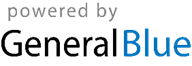 123456712341234Jan 6	Christmas DayJan 19	EpiphanyMar 2	Victory at Adwa DayMar 23	First day of RamadanMar 28	Day of LamentApr 14	Good FridayApr 16	Easter SundayApr 21	End of Ramadan (Eid al-Fitr)May 28	Derg Downfall DayJun 28	Feast of the Sacrifice (Eid al-Adha)Sep 11	New Year’s DaySep 27	Birthday of Muhammad (Mawlid), Finding of the True Cross8910111213145678910115567891011Jan 6	Christmas DayJan 19	EpiphanyMar 2	Victory at Adwa DayMar 23	First day of RamadanMar 28	Day of LamentApr 14	Good FridayApr 16	Easter SundayApr 21	End of Ramadan (Eid al-Fitr)May 28	Derg Downfall DayJun 28	Feast of the Sacrifice (Eid al-Adha)Sep 11	New Year’s DaySep 27	Birthday of Muhammad (Mawlid), Finding of the True Cross15161718192021121314151617181212131415161718Jan 6	Christmas DayJan 19	EpiphanyMar 2	Victory at Adwa DayMar 23	First day of RamadanMar 28	Day of LamentApr 14	Good FridayApr 16	Easter SundayApr 21	End of Ramadan (Eid al-Fitr)May 28	Derg Downfall DayJun 28	Feast of the Sacrifice (Eid al-Adha)Sep 11	New Year’s DaySep 27	Birthday of Muhammad (Mawlid), Finding of the True Cross22232425262728192021222324251919202122232425Jan 6	Christmas DayJan 19	EpiphanyMar 2	Victory at Adwa DayMar 23	First day of RamadanMar 28	Day of LamentApr 14	Good FridayApr 16	Easter SundayApr 21	End of Ramadan (Eid al-Fitr)May 28	Derg Downfall DayJun 28	Feast of the Sacrifice (Eid al-Adha)Sep 11	New Year’s DaySep 27	Birthday of Muhammad (Mawlid), Finding of the True Cross29303126272826262728293031Jan 6	Christmas DayJan 19	EpiphanyMar 2	Victory at Adwa DayMar 23	First day of RamadanMar 28	Day of LamentApr 14	Good FridayApr 16	Easter SundayApr 21	End of Ramadan (Eid al-Fitr)May 28	Derg Downfall DayJun 28	Feast of the Sacrifice (Eid al-Adha)Sep 11	New Year’s DaySep 27	Birthday of Muhammad (Mawlid), Finding of the True CrossJan 6	Christmas DayJan 19	EpiphanyMar 2	Victory at Adwa DayMar 23	First day of RamadanMar 28	Day of LamentApr 14	Good FridayApr 16	Easter SundayApr 21	End of Ramadan (Eid al-Fitr)May 28	Derg Downfall DayJun 28	Feast of the Sacrifice (Eid al-Adha)Sep 11	New Year’s DaySep 27	Birthday of Muhammad (Mawlid), Finding of the True CrossAprilAprilAprilAprilAprilAprilAprilMayMayMayMayMayMayMayMayJuneJuneJuneJuneJuneJuneJuneJan 6	Christmas DayJan 19	EpiphanyMar 2	Victory at Adwa DayMar 23	First day of RamadanMar 28	Day of LamentApr 14	Good FridayApr 16	Easter SundayApr 21	End of Ramadan (Eid al-Fitr)May 28	Derg Downfall DayJun 28	Feast of the Sacrifice (Eid al-Adha)Sep 11	New Year’s DaySep 27	Birthday of Muhammad (Mawlid), Finding of the True CrossSuMoTuWeThFrSaSuMoTuWeThFrSaSuSuMoTuWeThFrSaJan 6	Christmas DayJan 19	EpiphanyMar 2	Victory at Adwa DayMar 23	First day of RamadanMar 28	Day of LamentApr 14	Good FridayApr 16	Easter SundayApr 21	End of Ramadan (Eid al-Fitr)May 28	Derg Downfall DayJun 28	Feast of the Sacrifice (Eid al-Adha)Sep 11	New Year’s DaySep 27	Birthday of Muhammad (Mawlid), Finding of the True Cross1123456123Jan 6	Christmas DayJan 19	EpiphanyMar 2	Victory at Adwa DayMar 23	First day of RamadanMar 28	Day of LamentApr 14	Good FridayApr 16	Easter SundayApr 21	End of Ramadan (Eid al-Fitr)May 28	Derg Downfall DayJun 28	Feast of the Sacrifice (Eid al-Adha)Sep 11	New Year’s DaySep 27	Birthday of Muhammad (Mawlid), Finding of the True Cross234567878910111213445678910Jan 6	Christmas DayJan 19	EpiphanyMar 2	Victory at Adwa DayMar 23	First day of RamadanMar 28	Day of LamentApr 14	Good FridayApr 16	Easter SundayApr 21	End of Ramadan (Eid al-Fitr)May 28	Derg Downfall DayJun 28	Feast of the Sacrifice (Eid al-Adha)Sep 11	New Year’s DaySep 27	Birthday of Muhammad (Mawlid), Finding of the True Cross9101112131415141516171819201111121314151617Jan 6	Christmas DayJan 19	EpiphanyMar 2	Victory at Adwa DayMar 23	First day of RamadanMar 28	Day of LamentApr 14	Good FridayApr 16	Easter SundayApr 21	End of Ramadan (Eid al-Fitr)May 28	Derg Downfall DayJun 28	Feast of the Sacrifice (Eid al-Adha)Sep 11	New Year’s DaySep 27	Birthday of Muhammad (Mawlid), Finding of the True Cross16171819202122212223242526271818192021222324Jan 6	Christmas DayJan 19	EpiphanyMar 2	Victory at Adwa DayMar 23	First day of RamadanMar 28	Day of LamentApr 14	Good FridayApr 16	Easter SundayApr 21	End of Ramadan (Eid al-Fitr)May 28	Derg Downfall DayJun 28	Feast of the Sacrifice (Eid al-Adha)Sep 11	New Year’s DaySep 27	Birthday of Muhammad (Mawlid), Finding of the True Cross232425262728292829303125252627282930Jan 6	Christmas DayJan 19	EpiphanyMar 2	Victory at Adwa DayMar 23	First day of RamadanMar 28	Day of LamentApr 14	Good FridayApr 16	Easter SundayApr 21	End of Ramadan (Eid al-Fitr)May 28	Derg Downfall DayJun 28	Feast of the Sacrifice (Eid al-Adha)Sep 11	New Year’s DaySep 27	Birthday of Muhammad (Mawlid), Finding of the True Cross30Jan 6	Christmas DayJan 19	EpiphanyMar 2	Victory at Adwa DayMar 23	First day of RamadanMar 28	Day of LamentApr 14	Good FridayApr 16	Easter SundayApr 21	End of Ramadan (Eid al-Fitr)May 28	Derg Downfall DayJun 28	Feast of the Sacrifice (Eid al-Adha)Sep 11	New Year’s DaySep 27	Birthday of Muhammad (Mawlid), Finding of the True CrossJulyJulyJulyJulyJulyJulyJulyAugustAugustAugustAugustAugustAugustAugustAugustSeptemberSeptemberSeptemberSeptemberSeptemberSeptemberSeptemberJan 6	Christmas DayJan 19	EpiphanyMar 2	Victory at Adwa DayMar 23	First day of RamadanMar 28	Day of LamentApr 14	Good FridayApr 16	Easter SundayApr 21	End of Ramadan (Eid al-Fitr)May 28	Derg Downfall DayJun 28	Feast of the Sacrifice (Eid al-Adha)Sep 11	New Year’s DaySep 27	Birthday of Muhammad (Mawlid), Finding of the True CrossSuMoTuWeThFrSaSuMoTuWeThFrSaSuSuMoTuWeThFrSaJan 6	Christmas DayJan 19	EpiphanyMar 2	Victory at Adwa DayMar 23	First day of RamadanMar 28	Day of LamentApr 14	Good FridayApr 16	Easter SundayApr 21	End of Ramadan (Eid al-Fitr)May 28	Derg Downfall DayJun 28	Feast of the Sacrifice (Eid al-Adha)Sep 11	New Year’s DaySep 27	Birthday of Muhammad (Mawlid), Finding of the True Cross11234512Jan 6	Christmas DayJan 19	EpiphanyMar 2	Victory at Adwa DayMar 23	First day of RamadanMar 28	Day of LamentApr 14	Good FridayApr 16	Easter SundayApr 21	End of Ramadan (Eid al-Fitr)May 28	Derg Downfall DayJun 28	Feast of the Sacrifice (Eid al-Adha)Sep 11	New Year’s DaySep 27	Birthday of Muhammad (Mawlid), Finding of the True Cross2345678678910111233456789Jan 6	Christmas DayJan 19	EpiphanyMar 2	Victory at Adwa DayMar 23	First day of RamadanMar 28	Day of LamentApr 14	Good FridayApr 16	Easter SundayApr 21	End of Ramadan (Eid al-Fitr)May 28	Derg Downfall DayJun 28	Feast of the Sacrifice (Eid al-Adha)Sep 11	New Year’s DaySep 27	Birthday of Muhammad (Mawlid), Finding of the True Cross9101112131415131415161718191010111213141516Jan 6	Christmas DayJan 19	EpiphanyMar 2	Victory at Adwa DayMar 23	First day of RamadanMar 28	Day of LamentApr 14	Good FridayApr 16	Easter SundayApr 21	End of Ramadan (Eid al-Fitr)May 28	Derg Downfall DayJun 28	Feast of the Sacrifice (Eid al-Adha)Sep 11	New Year’s DaySep 27	Birthday of Muhammad (Mawlid), Finding of the True Cross16171819202122202122232425261717181920212223Jan 6	Christmas DayJan 19	EpiphanyMar 2	Victory at Adwa DayMar 23	First day of RamadanMar 28	Day of LamentApr 14	Good FridayApr 16	Easter SundayApr 21	End of Ramadan (Eid al-Fitr)May 28	Derg Downfall DayJun 28	Feast of the Sacrifice (Eid al-Adha)Sep 11	New Year’s DaySep 27	Birthday of Muhammad (Mawlid), Finding of the True Cross2324252627282927282930312424252627282930Jan 6	Christmas DayJan 19	EpiphanyMar 2	Victory at Adwa DayMar 23	First day of RamadanMar 28	Day of LamentApr 14	Good FridayApr 16	Easter SundayApr 21	End of Ramadan (Eid al-Fitr)May 28	Derg Downfall DayJun 28	Feast of the Sacrifice (Eid al-Adha)Sep 11	New Year’s DaySep 27	Birthday of Muhammad (Mawlid), Finding of the True Cross3031Jan 6	Christmas DayJan 19	EpiphanyMar 2	Victory at Adwa DayMar 23	First day of RamadanMar 28	Day of LamentApr 14	Good FridayApr 16	Easter SundayApr 21	End of Ramadan (Eid al-Fitr)May 28	Derg Downfall DayJun 28	Feast of the Sacrifice (Eid al-Adha)Sep 11	New Year’s DaySep 27	Birthday of Muhammad (Mawlid), Finding of the True CrossOctoberOctoberOctoberOctoberOctoberOctoberOctoberNovemberNovemberNovemberNovemberNovemberNovemberNovemberDecemberDecemberDecemberDecemberDecemberDecemberDecemberDecemberJan 6	Christmas DayJan 19	EpiphanyMar 2	Victory at Adwa DayMar 23	First day of RamadanMar 28	Day of LamentApr 14	Good FridayApr 16	Easter SundayApr 21	End of Ramadan (Eid al-Fitr)May 28	Derg Downfall DayJun 28	Feast of the Sacrifice (Eid al-Adha)Sep 11	New Year’s DaySep 27	Birthday of Muhammad (Mawlid), Finding of the True CrossSuMoTuWeThFrSaSuMoTuWeThFrSaSuSuMoTuWeThFrSaJan 6	Christmas DayJan 19	EpiphanyMar 2	Victory at Adwa DayMar 23	First day of RamadanMar 28	Day of LamentApr 14	Good FridayApr 16	Easter SundayApr 21	End of Ramadan (Eid al-Fitr)May 28	Derg Downfall DayJun 28	Feast of the Sacrifice (Eid al-Adha)Sep 11	New Year’s DaySep 27	Birthday of Muhammad (Mawlid), Finding of the True Cross1234567123412Jan 6	Christmas DayJan 19	EpiphanyMar 2	Victory at Adwa DayMar 23	First day of RamadanMar 28	Day of LamentApr 14	Good FridayApr 16	Easter SundayApr 21	End of Ramadan (Eid al-Fitr)May 28	Derg Downfall DayJun 28	Feast of the Sacrifice (Eid al-Adha)Sep 11	New Year’s DaySep 27	Birthday of Muhammad (Mawlid), Finding of the True Cross89101112131456789101133456789Jan 6	Christmas DayJan 19	EpiphanyMar 2	Victory at Adwa DayMar 23	First day of RamadanMar 28	Day of LamentApr 14	Good FridayApr 16	Easter SundayApr 21	End of Ramadan (Eid al-Fitr)May 28	Derg Downfall DayJun 28	Feast of the Sacrifice (Eid al-Adha)Sep 11	New Year’s DaySep 27	Birthday of Muhammad (Mawlid), Finding of the True Cross15161718192021121314151617181010111213141516Jan 6	Christmas DayJan 19	EpiphanyMar 2	Victory at Adwa DayMar 23	First day of RamadanMar 28	Day of LamentApr 14	Good FridayApr 16	Easter SundayApr 21	End of Ramadan (Eid al-Fitr)May 28	Derg Downfall DayJun 28	Feast of the Sacrifice (Eid al-Adha)Sep 11	New Year’s DaySep 27	Birthday of Muhammad (Mawlid), Finding of the True Cross22232425262728192021222324251717181920212223Jan 6	Christmas DayJan 19	EpiphanyMar 2	Victory at Adwa DayMar 23	First day of RamadanMar 28	Day of LamentApr 14	Good FridayApr 16	Easter SundayApr 21	End of Ramadan (Eid al-Fitr)May 28	Derg Downfall DayJun 28	Feast of the Sacrifice (Eid al-Adha)Sep 11	New Year’s DaySep 27	Birthday of Muhammad (Mawlid), Finding of the True Cross29303126272829302424252627282930Jan 6	Christmas DayJan 19	EpiphanyMar 2	Victory at Adwa DayMar 23	First day of RamadanMar 28	Day of LamentApr 14	Good FridayApr 16	Easter SundayApr 21	End of Ramadan (Eid al-Fitr)May 28	Derg Downfall DayJun 28	Feast of the Sacrifice (Eid al-Adha)Sep 11	New Year’s DaySep 27	Birthday of Muhammad (Mawlid), Finding of the True Cross3131Jan 6	Christmas DayJan 19	EpiphanyMar 2	Victory at Adwa DayMar 23	First day of RamadanMar 28	Day of LamentApr 14	Good FridayApr 16	Easter SundayApr 21	End of Ramadan (Eid al-Fitr)May 28	Derg Downfall DayJun 28	Feast of the Sacrifice (Eid al-Adha)Sep 11	New Year’s DaySep 27	Birthday of Muhammad (Mawlid), Finding of the True Cross